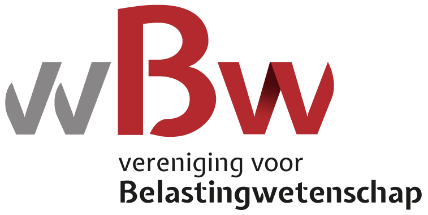 Algemene Ledenvergadering Vereniging voor BelastingwetenschapDatum: 7 december 2022Plaats: Babylonhotel, Den HaagTijdstip: 16.00u – 18.30u
1. OpeningDe voorzitter opent de vergadering en heet ieder van harte welkom.
2. Verslag vergadering 22 september 2022Het verslag wordt zonder opmerkingen goedgekeurd.
3. Mededelingen van de voorzitter- De voorzitter geeft aan dat het de bedoeling is dat het rapport van de commissie energie- en milieubelastingen anders dan eerder is aangegeven nog niet gereed is en de bespreking hopelijk komend voorjaar plaatsvindt. Daarnaast is de verwachting dat het rapport van de commissie economie en belastingen binnenkort beschikbaar is en kan worden besproken. 4. Mededelingen van de secretaris/penningmeester
- Het bundelproject en het redenproject zijn vrijwel afgerond in die zin dat bijna alle fiscale feestbundels, oraties en afscheidsredes die tot op heden zijn verschenen op het besloten deel van de website staan. Er wordt momenteel gewerkt aan het completeren van de registers. Er wordt beoogd die begin 2023 gereed te hebben.5. Aanneming nieuwe ledenDe lijst met nieuwe leden is op de website geplaats. Er zijn sinds de vorige vergadering 13 nieuwe leden. Er zijn momenteel circa 1100 leden. 
6. RondvraagEr wordt geen gebruik gemaakt van de rondvraag.7. Sluiting huishoudelijk gedeelteDe voorzitter sluit het huishoudelijk gedeelte. 
Vervolgens start het wetenschappelijk gedeelte dat in het teken staat van de ontwikkelingen en de toekomst van box 2 en box 3. Van de inleidingen en het debat wordt een afzonderlijk verslag gemaakt dat op de site van de Vereniging wordt geplaatst en in het WFR.
Rotterdam, 13 december 2022Prof. dr. P.H.J. Essers					Prof. dr. P. Kavelaars
voorzitter						secretaris/penningmeester  